Formulario aprobado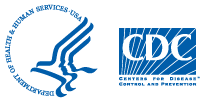 		N° de la OMB 0920-xxxx		Fecha de vencimiento xx/xx/xxxxEncuesta de cáncer de mama en mujeres jóvenesPatrocinado por los Centros para el Control y la Prevención de EnfermedadesLa carga pública de notificación para esta recolección de información se calcula que promedia los 22 minutos por respuesta, lo que incluye el tiempo que se toma en dar las instrucciones, hacer búsquedas en fuentes de datos, recolectar y mantener los datos necesarios, y completar y revisar la recopilación de información. Una agencia no puede llevar a cabo ni patrocinar un estudio de recopilación de información y las personas no están obligadas a responder, a menos que se presente un número de control de OMB válido y vigente. Envíe comentarios sobre este cálculo de tiempo o sobre cualquier otro aspecto de esta recolección de información, incluidas sugerencias para reducir esta carga, a CDC/ATSDR Information Collection Review Office, 1600 Clifton Road NE, MS D-74, Atlanta, Georgia 30333; ATTN: PRA (0920-xxxx).Consejos para completar la encuestaPor favor, comparta su opinión honesta. Todas sus respuestas se mantienen privadas. Utilice una pluma NEGRA o AZUL OSCURA para marcar sus respuestas.Asegúrese de leer todas las opciones de respuesta antes de marcar su respuesta.A veces, la instrucción indicará que se salte una o más preguntas. Busque las notas que indican si debe saltarse una pregunta. Si no hay una nota, vaya a la siguiente pregunta.Responda todas las preguntas con una "X" en el cuadro que está junto a la respuesta, como se ve en el ejemplo:1.	¿Tuvo dolores de cabeza durante los últimos 30 días?	Sí. 	No  Ir a la pregunta 3	No lo sé  Ir a la pregunta 32.	¿Cuántas veces tuvo dolor de cabeza en los últimos 30 días?	1 a 2 veces	3 a 5 veces	6 veces o más	No lo sé                3. Situación del seguro de saludEsta sección pregunta sobre la situación de su seguro de salud.A1.	¿Qué tipo de seguro médico tiene ahora? Marque TODO lo que corresponda.1 Ninguno y no recibo atención benéfica 2 Ninguno y recibo atención benéfica3 Seguro disponible a través de mi empleador o sindicato (inclusive una organización para el mantenimiento de la salud o HMO)4 Seguro disponible para mi esposo(a) a través de su empleador o sindicato (inclusive una HMO)5 Seguro que pago con asistencia financiera (subsidio) del estado o el gobierno federal (Obamacare, Ley de Cuidado de Salud a Bajo Precio)6 Seguro que yo pago por mi cuenta y no a través de un empleador7 Medicaid u otro seguro del estado (inclusive cobertura de Medicaid autorizada por la Ley de Prevención y Tratamiento del Cáncer de Mama y Cervical)8 Medicare9 CHAMPVA y TRICARE10 Servicios de salud para indígenas11 Otro (especificar): ______________________A2.	¿Qué tipo de seguro médico tenía cuando recibió el diagnóstico inicial de cáncer de mama? Marque TODO lo que corresponda.1 Ninguno y no recibía atención benéfica2 Ninguno y recibía atención benéfica3 Seguro disponible a través de mi empleador o sindicato (inclusive una organización para el mantenimiento de la salud o HMO)4 Seguro disponible para mi esposo(a) a través de su empleador o sindicato (inclusive una HMO)5 Seguro que pagaba con asistencia financiera (subsidio) del estado o el gobierno federal (Obamacare, Ley de Cuidado de Salud a Bajo Precio)6 Seguro que yo pagaba por mi cuenta y no a través de un empleador 7 Medicaid u otro seguro del estado (incluida cobertura de Medicaid autorizada por la Ley de Prevención y Tratamiento del Cáncer de Mama y Cervical)8 Medicare9 CHAMPVA y TRICARE10 Servicios de salud para indígenas11 Otro (especificar): ______________________A3. 	Durante el tratamiento del cáncer de mama inicial, inclusive el tratamiento hormonal, ¿alguna vez alcanzó el límite del costo del tratamiento de sus planes de seguro, es decir, la cantidad total que la compañía aseguradora pagará por el tratamiento? 1 Sí2 NoA4.	¿Qué opción describe mejor la situación de su seguro en los últimos 12 meses?1 Con seguro continuo del mismo plan de seguro2 Con seguro continuo de distintos planes de seguro3 Sin seguro algunos meses4 Sin seguro todos los 12 mesesA5.	¿Pasó por alguna de las siguientes situaciones en los últimos 12 meses? 
Marque TODO lo que corresponda.1 Perdió su cobertura de seguro de salud2 Pagó una cantidad más alta de la que esperaba para obtener una cobertura de seguro de salud3 No pudo comprar cobertura de seguro de salud porque era demasiado cara4 La rechazaron cuando trató de comprar cobertura de seguro de salud5 Tuvo una afección de salud específica que no estaba incluida en la cobertura del seguro de salud6 No pasó por ninguna de las situaciones mencionadasA6.	En los últimos 12 meses, ¿los costos de los medicamentos con receta... Marque UNA respuesta.1 …fueron cubiertos completamente por el seguro de salud (excepto los copagos o los deducibles)?2 …fueron cubiertos parcialmente por el seguro de salud (excepto los copagos o los deducibles)?3 …no fueron cubiertos por el seguro de salud (excepto los copagos o los deducibles)?B. Carga financiera y costos de su bolsilloLas siguientes preguntas son sobre las dificultades financieras que pudo haber enfrentado después de su diagnóstico de cáncer de mama.B1. 	¿Usted o alguien de su familia tuvo alguno de los siguientes efectos financieros en los últimos 12 meses, debido a sus gastos médicos personales (incluidos copagos, deducibles, facturas del hospital, costos de medicamentos y primas de seguro)? Marque TODO lo que corresponda.1 Dejar de tener seguro médico2 Dejar de trabajar o perder el trabajo 3 Corte de los servicios públicos por no pagar la factura4 Reducir los gastos en medicamentos para usted5 Tener que mudarse de la casa o del apartamento por no poder seguir pagando6 Tener que declararse en bancarrota o estar en el proceso de declararse en bancarrota7 Reducir los gastos en general, como en comida, actividades recreativas, actividades         educativas8 Pedir un préstamo o hipotecar el automóvil o la casa9 Mi enfermedad no ha tenido un efecto en las finanzas de mi familia. IR A LA PREGUNTA B3                 10 Otro (especificar/explicar): ___________________________________________B2. 	¿Cuánto ha empeorado su situación financiera debido a su cáncer de mama y el tratamiento?1 No mucho2 Un poco3 Algo4 Bastante5 MuchoB3.	¿Cuánto estima que pagó de su bolsillo en los últimos 12 meses en gastos médicos relacionados con el cáncer de mama, inclusive copagos, facturas del hospital, deducibles y costos de medicamentos (inclusive la terapia hormonal y otros medicamentos para prevenir la recurrencia del cáncer)? Para esta pregunta, piense en el dinero que gastó de su bolsillo y no en el dinero que le dio la compañía de seguros.1 Menos de $500 dólares2 De $500 a $2,000 dólares3 De $2,001 a $5,000 dólares4 De $5,001 a $10,000 dólares5 Más de $10,000 dólaresB4.	¿Cómo pagó esos gastos de su bolsillo, incluidos copagos, facturas del hospital, deducibles y costos de medicamentos para servicios médicos (inclusive los medicamentos para prevenir la recurrencia del cáncer)? 
Marque TODO lo que corresponda.1 Utilicé mis ingresos o ahorros personales o los de mi familia2 Utilicé fondos de mi cuenta de ahorro de salud3 Pedí dinero prestado a mi familia o mis amigos4 Recibí ayuda de una organización de apoyo a personas con cáncer u otras organizaciones benéficas, inclusive la colaboración abierta de la comunidad por Internet –recaudación de fondos5 Hipotequé la casa u otras pertenencias (automóvil)6 No pagué algunas de mis facturas médicas7 Utilicé mi tarjeta de crédito8 Pospuse el pago de algunas facturas, como préstamos estudiantiles, tarjetas de crédito, servicios públicos, etc. 9 Vendí objetos personales (ejemplo: automóvil, joyas)                10 Otro (especificar): ____________________________________________B5.	¿Cuánto dinero estima que pagó en los últimos 12 meses por otros gastos relacionados con su cáncer de mama, como costos de viaje, estacionamiento, cuidado de ancianos o niños, etc.? 1 Menos de $500 dólares2 De $500 a $2,000 dólares3 De $2,001 a $5,000 dólares4 De $5,001 a $10,000 dólares5 Más de $10,000 dólaresB6.	¿Cómo pagó esos otros gastos relacionados con su cáncer de mama, como los costos de viaje, estacionamiento, cuidado de ancianos o niños, etc.? Marque TODO lo que corresponda.1 Utilicé mis ingresos o ahorros personales o los de mi familia2 Pedí dinero prestado a mi familia o mis amigos, o recibí dinero de ellos3 Recibí ayuda de una organización de apoyo a personas con cáncer u otras organizaciones benéficas, inclusive la colaboración abierta de la comunidad por Internet –recaudación de fondos4 Hipotequé la casa u otras pertenencias (automóvil)5 No pagué algunas de mis facturas médicas6 Utilicé mi tarjeta de crédito7 Pospuse el pago de algunas facturas, como préstamos estudiantiles, tarjetas de crédito, servicios públicos, etc.8 Vendí objetos personales (ejemplo: automóvil, joyas)9 Otro (especificar): ____________________________________________B8.	¿Cómo describiría su reacción sobre cómo sus beneficios médicos cubrieron el costo del tratamiento del cáncer (seguro médico, inclusive Medicaid y Medicare)? 
Los beneficios médicos contribuyeron con...1 … más dinero de lo que esperaba 2 … aproximadamente lo que esperaba 3 … menos dinero de lo que esperaba4 … No corresponde ya que no tenía cobertura médica o seguro de salud B9.	¿Cómo describiría su reacción sobre el dinero que gastó en el tratamiento del cáncer?  Gasté...1 … más dinero de lo que esperaba 2 … aproximadamente lo que esperaba 3 … menos dinero de lo que esperabaB10.	¿Alguna vez habló sobre el costo del tratamiento del cáncer con el personal de atención médica? 1 Sí2 NoB11.	¿Consideró los costos de los tratamientos específicos cuando eligió un plan de tratamiento del cáncer?1 No, en lo absoluto 2 Sí, en cierta medida 3 Sí, muchoC. Situación laboralLas siguientes preguntas están relacionadas con situación laboral.C1.	¿Estaba empleada o tenía un trabajo con pago cuando le diagnosticaron el cáncer de mama?1 Sí2 No  IR A LA PREGUNTA C9C2.	¿Cuál de las siguientes opciones describe mejor el trabajo que tenía cuando le diagnosticaron el cáncer de mama? 1 Empleada en una compañía PRIVADA o SIN FINES DE LUCRO (trabajo con pago)2 Empleada del gobierno FEDERAL3 Empleada del gobierno ESTATAL4 Empleada del gobierno LOCAL5 Trabajo independiente (por ejemplo: dirigir un negocio, una firma profesional o una granja)6 No lo séC3.	En promedio, ¿cuántas horas por semana trabajó un mes antes del diagnóstico?1 De 1 a 8 horas por semana2 De 9 a 16 horas por semana3 De 17 a 32 horas por semana4 De 33 a 40 horas por semana5 Más de 40 horas por semanaC4.	¿Cuáles de las siguientes opciones estuvieron disponibles para usted durante el tratamiento después de recibir el diagnóstico inicial de cáncer de mama a través de su trabajo (cirugía, quimioterapia, radiación o terapia dirigida)?
Marque TODO lo que corresponda.1 Seguro médico2 Licencia por enfermedad con pago3 Licencia por enfermedad sin pago4 Beneficios por discapacidad5 Horario de trabajo flexible6 Lugar de trabajo flexible (por ejemplo: trabajo desde el hogar)7 Ninguna de las anteriores8 Otra (explicar): _________________________C5.	¿Aproximadamente cuántos días de trabajo perdió en total, debido al cáncer de mama o el tratamiento?1 No estaba trabajando2 0 días3 De 1 a 7 días4 De 8 a 14 días5 De 15 a 21 días6 De 22 a 29 días7 Más de 30 días8 Dejé de trabajar por completoC7.	En general, ¿en qué medida su empleador la apoyó durante el tratamiento para el cáncer de mama? 1 Mi empleador no sabía sobre mi diagnóstico de cáncer de mama2 Me apoyó mucho3 Me apoyó en algo4 Neutral, indiferente5 No me apoyó mucho6 No me apoyó en lo absolutoC9.	¿Actualmente tiene un trabajo con pago?1 Sí2 Ahora no, pero planeo buscar un empleo en el futuro  IR A LA PREGUNTA C113 Ahora no y tampoco en un futuro cercano.  IR A LA PREGUNTA C11C10.	SI tiene un trabajo con pago, ¿trabaja por su cuenta o tiene un empleador? 1 Trabajo por mi cuenta  IR A LA PREGUNTA C122 Tengo un empleador   IR A LA PREGUNTA C12C11.	¿Cuánto tiempo hace que tuvo un trabajo con pago? 1 De 1 a 6 meses2 De 7 a 12 meses3 De 1 a 2 años4 Más de 2 años pero menos de 5 años            5 5 años o más6 Nunca tuve un trabajo con pagoC12.	¿Cuán importante es para usted trabajar por motivos financieros?1 No es importante en absoluto2 Un poco importante3 Algo importante4 Bastante importante5 Muy importanteC13.	¿Cuán importante es para usted trabajar por otros motivos que no sean financieros (por ejemplo: satisfacción personal, bienestar emocional)? 1 No es importante en absoluto2 Un poco importante3 Algo importante4 Bastante importante5 Muy importanteD. Acceso al tratamiento para el cáncerLas siguientes preguntas están relacionadas con su acceso a tratamientos para el cáncer.D1.	Indique el tipo de tratamientos y procedimientos para el cáncer de mama que recibió. Marque TODO lo que corresponda.1 Quimioterapia2 Radiación3 Cirugía: lumpectomía4 Cirugía: mastectomía5 Cirugía: ooforectomía6 Reconstrucción de mama 7 Extracción de ganglios linfáticos 8 Terapia hormonal [por ejemplo: tamoxifeno; toremifeno (Fareston®); fulvestrant (Faslodex®); leuprolida (Lupron®); goserelina (Zoladex®); triptorelina (Trelstar®); inhibidores de la aromatasa: letrozol (Femara®), anastrozol (Arimidex®)]9 Inmunoterapia [por ejemplo: trastuzumab (Herceptin), pertuzumab (Perjeta®), bevacizumab (Avastin®)]10 Terapia dirigida a los huesos [por ejemplo: denosumab (Xgeva®, Prolia®), pamidronato (Aredia®) y ácido zoledrónico (Zometa)]11 Terapia física 12 Tratamientos de medicina alternativa complementaria (MAC), como acupuntura, masajes, asesoría nutricional, etc. 13 Procedimientos para la conservación de la fertilidad 14 Pruebas genéticas 15 Otro (especificar): _________________________________D2.	Alguna vez, desde que le diagnosticaron con cáncer mama por primera vez, ¿recibió toda la atención médica, las pruebas o los tratamientos que su médico consideraba necesarios?1 Sí  IR A LA PREGUNTA D42 No  D4.	¿Cuán difícil fue obtener la atención para el cáncer de mama que usted o el médico creían necesaria (por ejemplo: reacción a los tratamientos o tenía problemas de transporte o financieros)?1 No fue difícil2 Un poco difícil3 Muy difícilD5.	¿Con qué frecuencia tuvo que esperar más de lo que deseaba para obtener una cita con su médico?1 Nunca2 A veces3 Normalmente4 SiempreD6.	Cuando iba a ver al médico para obtener atención por al cáncer de mama, ¿cuánto tiempo esperaba normalmente en el consultorio para que la atendiera el médico?1 De 0 a 15 minutos2 De 16 a 30 minutos3 De 31 a 45 minutos4 De 46 a 60 minutos5 Más de 60 minutosD7.	En los últimos 12 meses, ¿se le recomendó realizarse terapia hormonal para tratar el cáncer de mama? La terapia hormonal incluye el uso de tamoxifeno; toremifeno (Fareston®); fulvestrant (Faslodex®); agonistas de hormona liberadora de la hormona luteinizante (LHRH): leuprolida (Lupron®); goserelina (Zoladex®); triptorelina (Trelstar®); inhibidores de la aromatasa: letrozol (Femara®), anastrozol (Arimidex®)].1 Sí  2 No  IR A LA SECCIÓN ED8.	¿Comenzó con la terapia hormonal o recibió agonistas de la hormona liberadora de gonadotropinas (LHRH) en los últimos 12 meses?1 Sí, solo terapia hormonal  IR A LA PREGUNTA D102 Sí, terapia hormonal con agonistas de la LHRH  IR A LA PREGUNTA D103 Sí, solo agonistas de la LHRH  IR A LA PREGUNTA D104 No E. Calidad y coordinación de la atención y el tratamientoEn la próxima serie de preguntas, trataremos sobre la atención que recibió de los médicos, los enfermeros y otros profesionales de la atención médica que participaron en su atención y tratamiento para el cáncer de mama. E1.	¿Qué tipo de proveedor ha participado más en la dirección de su atención y tratamiento para el cáncer de mama en los últimos 12 meses? Seleccione solo una opción. 1 Médico de atención primaria, médico de la familia o un enfermero profesional2 Ginecólogo3 Médico o enfermero oncológicos4 Cirujano de mama5 Otro (especificar): ____________________________________E2.	En su opinión, ¿con qué frecuencia su médico, los enfermeros y otro personal en el consultorio del médico o clínica trabajaron bien entre todos para brindarle atención médica?  1 Nunca2 A veces3 Normalmente4 SiempreE3.	En una escala del 0 al 10, donde 0 significa el peor médico posible y 10 significa el mejor médico posible, ¿cómo calificaría al médico que participó más en la dirección de su atención para el cáncer de mama? ¿Diría...?0 0 = (Peor médico posible)1 1 2 2  3 3 4 4  5 5 6 6  7 78 8  9 910 10 = (Mejor proveedor posible)E4.	Según sus interacciones con su médico, los enfermeros y otro personal, ¿cómo calificaría la calidad de la atención que recibió del consultorio del proveedor que participó más en la dirección de su atención para el cáncer de mama?1 Mala2 Regular3 Buena4 Muy buena5 ExcelenteE5. 	¿Con qué frecuencia el proveedor que participó más en la dirección de su atención para el cáncer de mama le explicó las cosas de una manera que usted pudo entender?1 Nunca2 A veces3 Normalmente4 SiempreE6.	¿Con qué frecuencia el proveedor que participó más en la dirección de su atención para el cáncer de mama pasó suficiente tiempo con usted?1 Nunca2 A veces3 Normalmente4 SiempreE7. 	¿Cómo describiría el conocimiento de los aspectos relevantes de su historia clínica que tenía el proveedor que participó más en la dirección de su tratamiento para el cáncer de mama?1 Malo2 Regular3 Bueno4 Muy bueno5 ExcelenteF. Índice sintomático específico de la enfermedadLa próxima serie de preguntas es sobre los síntomas que podría estar sintiendo.La Evaluación funcional para el tratamiento de enfermedades crónicas (FACIT) y todos los trabajos relacionados son propiedad intelectual de David Cella, Ph. D, y están protegidos por derechos de autor. El permiso para utilizar el cuestionario FACIT: índice de síntomas de cáncer de mama (FBSI) se obtiene enviando un mensaje al Dr. Cella a information@facit.org.G. Historial de cáncerLas siguientes preguntas están relacionadas con su historial de cáncer G1.	Seleccione uno o más de los siguientes tipos de cáncer de mama que haya tenido.G2.	Seleccione la respuesta que mejor describa la etapa de su cáncer de mama en el momento del diagnóstico.1 Etapa 02 Etapa I3 Etapa II4 Etapa III5 Etapa IV6 No lo séG3.	¿Ha experimentado una recurrencia o le han diagnosticado otro cáncer desde su diagnóstico inicial de cáncer de mama?1 Recurrencia del cáncer de mama: sin metástasis2 Recurrencia del cáncer de mama: con metástasis3 Diagnóstico de otro tipo de cáncer4 NingunoG4.	¿Más o menos hace cuánto tiempo recibió su último tratamiento para el cáncer (quimioterapia, radiación, cirugía, terapia hormonal)?1 Todavía recibo tratamiento2 Hace menos de 1 año3 Hace 1 año pero menos de 3 años4 Hace 3 años pero menos de 5 años5 Hace 5 años pero menos de 10 años6 De 10 a 20 años7 Hace más de 20 años.8 Nunca recibí tratamiento para el cáncerH. Estadísticas demográficasLas últimas preguntas son sobre usted.H1.	¿Qué edad tiene? 1 De 18 a 24 años2 De 25 a 29 años3 De 30 a 34 años4 De 35 a 39 años5 De 40 a 44 años6 De 45 a 49 años7 De 50 a 54 años8 De 55 a 59 años9 De 60 a 64 años10 65 años o másH2.	¿Qué edad tenía cuando le diagnosticaron inicialmente con cáncer de mama? 1 De 18 a 24 años2 De 25 a 29 años3 De 30 a 34 años4 De 35 a 39 años5 De 40 a 44 años6 De 45 a 49 añosH3.	¿Cuál es el nivel de educación más avanzado que ha completado?1 No terminé la preparatoria o High School2 Me gradué de la preparatoria o High School o aprobé el GED3 Algunos estudios universitarios escuela técnica4 Me gradué de la universidad (licenciatura/bachillerato)5 Título de posgradoH4.	¿Es usted de origen o ascendencia hispana o latina?1 Sí, hispana o latina2 No, ni hispana ni latinaH5.	¿Cuál es su raza? Marque TODO lo que corresponda.1 Blanca2 Negra o afroamericana3 Asiática4 Nativa de Hawái o de otra Isla del Pacífico5 India americana o nativa de AlaskaH6.	¿Cuál era su estado civil cuando le diagnosticaron cáncer de mama? 
Marque UNA respuesta.1 Casada2 Viuda3 Divorciada4 Separada5 Nunca se casó6 Vivía con su pareja7 No desea informarH7.	¿Cuál es su estado civil actual? Marque UNA respuesta.1 Casada2 Viuda3 Divorciada4 Separada5 Nunca se casó6 Vivía con su pareja7 No desea informarH8.	¿Cuántos hijos menores de 18 años vivían con usted en su hogar cuando le diagnosticaron cáncer de mama?1 Ninguno 2 De 1 a 3 hijos 3 De 4 a 6 hijos 4 De 7 a 9 hijos5 10 o más hijosH9.	¿Cómo se describiría a usted misma? Marque TODO lo que corresponda.1 Trabajo de tiempo completo o de tiempo parcial2 No tengo empleo3 Soy ama de casa4 Soy estudiante5 Soy jubiladaH10	Cuándo le diagnosticaron cáncer de mama, ¿cuál era el ingreso anual total de todos los miembros de su hogar, antes de las deducciones de impuestos, de todas las fuentes de ingresos? Marque UNA respuesta.1 Menos de $10,000 dólares2 De $10,000 a $19,999 dólares3 De $20,000 a $29,999 dólares4 De $30,000 a $39,999 dólares5 De $40,000 a $49,999 dólares6 De $50,000 a $59,999 dólares7 De $60,000 a $69,999 dólares8 De $70,000 a $79,999 dólares9 De $80,000 a $89,999 dólares10 $90,000 dólares o más11 No lo séH11.	Cuándo le diagnosticaron cáncer de mama, ¿cuántas personas vivían del ingreso total de su hogar, incluyéndola a usted? Marque UNA respuesta.1 1 (solo usted)2 23 34 4 o másH12.	¿Le ayudó alguien a completar esta encuesta?1 Sí  2 No  FIN DE LA ENCUESTAH13.	¿Cómo le ayudó esa persona? Marque TODO lo que corresponda.1 Me leyó las preguntas2 Escribió las respuestas que le di3 Contestó las preguntas por mí4 Tradujo las preguntas a mi idioma5 Me ayudó de otra maneraGracias por completar la encuesta.Seleccione SÍ o NO para cada punto1SÍ2NO¿Respondió esta pregunta?Pregunta de ejemplo 2B7.	Debido a su costo médico, ¿tuvo que...            Seleccione SÍ o NO para cada declaración1SÍ2NOa.	… retrasar o detener el tratamiento del cáncer de mama?b.	... dejar de tomar los medicamentos recetados?c.	... tomar menos cantidad de un medicamento recetado?d.	... perder una cita con el médico?e.	... perder una cita para una mamografía, una resonancia magnética o un  ultrasonido?f.	... retrasar o no realizarse una reconstrucción de mama?g.	... renunciar a la conservación de la fertilidad?C6.	¿Pasó por alguna de las siguientes experiencias debido al cáncer de mama o el tratamiento?            Seleccione SÍ o NO para cada declaración1SÍ2NOa.	Cambié de trabajo dentro de la compañía para adaptarme al diagnóstico de cáncer de mama.b.	No cambié de trabajo porque me preocupaba perder mi seguro de saludc.	Cambié de trabajo y comencé a trabajar para una nueva compañía a fin de obtener un seguro de saludd.	Tomé una licencia con pagod.	Tomé una licencia sin pagof.	Renuncié a mi trabajog.	Decidí jubilarme en forma anticipadah.	Perdí mi trabajo (porque me despidieron o hubo recorte de personal)i.	Tuve problemas para desempeñarme bien en mi trabajoj.	Decidí conservar mi trabajo para evitar perder mi seguro de saludk.	Aumenté la cantidad de horas de trabajo para cubrir los gastos médicos relacionados con el cáncer de mamal.	Otra (explicar):C8.	Indique si su empleador hizo alguna de las siguientes cosas para ayudarla durante el tratamiento para el cáncer de mama. Mi empleador...            Seleccione SÍ o NO para cada declaración1SÍ2NOa.	... me dio permiso para tomar la licencia necesaria para realizar los tratamientosb.	... me permitió tener un horario flexible para poder obtener los tratamientosc.	... me pagó los días de enfermedadd.       Otra (explicar):D3.	¿Cuáles de los siguientes fueron motivos por los que no recibió toda la atención médica, las pruebas y los tratamientos que su médico consideraba que necesitaba?             Seleccione SÍ o NO para cada declaración1SÍ2NOa.	No lo podía pagar b.	La compañía de seguros no lo aprobó o no lo pagóc.	El médico no aceptó el segurod.	Tuvo problemas de transporte para llegar al consultorio del médicoe.	Tuvo otros problemas que no fueron de transporte para llegar al consultorio del médicof.	No pudo obtener permiso en el trabajog.	No sabía a dónde ir para recibir la atención o el tratamientoh.	No pudo conseguir cuidado para niños o adultosi.	No tuvo tiempo, debido a que la atención, la prueba o el tratamiento requerían demasiado tiempoj.	Tenía miedo de los efectos secundarios del tratamientok.	Quería conservar mi fertilidadl.    Otro motivo (describir): D9.	Indique el motivo por el que decidió no comenzar o continuar con la terapia hormonal o los agonistas de la LHRH como se le recomendó.            Seleccione SÍ o NO para cada declaración.1SÍ2NOa.	El copago de la terapia era altob.	El seguro no cubría la terapiac.	Posibles efectos secundarios o efectos que han ocurridod.	Quería quedar embarazadae.	Otro (explicar):D10.	Si comenzó con la terapia hormonal o los agonistas de la LHRH en los últimos 12 meses, ¿hizo algo de lo siguiente para ahorrar dinero en su terapia hormonal?            Seleccione SÍ, NO, Me negué o No lo sé para cada declaración1SÍ2NO3Me negué4No lo séa.	Dejó de tomar dosis de la terapia hormonal o los agonistas de la LHRH para el cáncer de mama para ahorrar dinerob.	Tomó menos dosis de la terapia hormonal para el cáncer de mama para ahorrar dineroc.	Retrasó la terapia hormonal para el cáncer de mama para ahorrar dinerod.	Le pidió al médico una terapia hormonal para el cáncer de mama menos costosa para ahorrar dinero e.	Compró la terapia hormonal para el cáncer de mama en otro país para ahorrar dinero f.	Utilizó otras terapias para evitar comprar la terapia hormonal para el cáncer de mama para ahorrar dinero F1.	A continuación, se encuentra una lista de declaraciones que otras personas con su misma enfermedad consideran importantes. Por cada línea, encierre un número en un círculo o márquelo para indicar su respuesta que corresponda a los últimos 7 días.Nada 
en absolutoUn pocoAlgoBastanteMuchoa.	Tengo poca energía 01234b.	Tengo dolor 01234c.	Tengo náuseas 01234d.	Me duelen algunas partes del cuerpo01234e.	Tengo dificultad para respirar 01234f.	Me preocupa que la afección empeore 01234g.	Estoy conforme con mi calidad de vida en este momento01234h.	Debido a mi condición física, tengo dificultades para cumplir con las necesidades de mi familia012341 Receptor endocrino (receptor de estrógeno o progesterona) positivo2 HER2 positivo3 Triple negativo, no positivo para receptores de estrógeno, progesterona o HER24 Triple positivo, positivo para receptores de estrógeno, progesterona y HER25 Cáncer de mama inflamatorio6 No lo séG5.	Además del cáncer de mama, ¿qué otras afecciones le han causado problemas? 
Seleccione TODO lo que correspondaG5.	Además del cáncer de mama, ¿qué otras afecciones le han causado problemas? 
Seleccione TODO lo que correspondaG5.	Además del cáncer de mama, ¿qué otras afecciones le han causado problemas? 
Seleccione TODO lo que correspondaG5.	Además del cáncer de mama, ¿qué otras afecciones le han causado problemas? 
Seleccione TODO lo que correspondaa.	Problemas de visión o para ver.u.	Problemas de circulación (incluidos coágulos sanguíneos)b.	Problemas para escucharv.	Tumores benignos, quistesc.	Artritis o reumatismow.	Fibromialgia, lupusd.	Problemas de espalda o cuellox.	Osteoporosis, tendinitise.	Fractura, lesión de huesos o articulacionesy.	Epilepsia, convulsionesf.	Otra lesiónz.	Esclerosis múltiple (EM), distrofia muscular (DM)g.	Problema del corazónaa.	Polio (mielitis), parálisis, paraplejía o tetraplejíah.	Apoplejíabb.	Enfermedad de Parkinson, otros tembloresi.	Hipertensión o presión arterial altacc.	Otros daños nerviosos, incluido el síndrome del túnel carpianoj.	Diabetesdd.	Herniak.	Problemas en los pulmones o para respirar (por ejemplo: asma y enfisema)ee.	Úlceral.	Otro cáncer, aparte del de mamaff.	Venas varicosas, hemorroidesm.	Defecto congénitogg.	Problemas de tiroide, enfermedad de Grave, gotan.	Discapacidad intelectual, también conocida como retraso mentalhh.	Problemas de rodilla (sin incluir artritis (c.) ni lesión de la articulación (e.))o.	Otros problemas del desarrollo (por ejemplo: parálisis cerebral)ii.	Migrañas (no solo dolores de cabeza)p.	Depresión, ansiedad, problema emocionaljj.	Otra discapacidad o problema
(Especificar uno) __________________q.	Senilidadkk.	Otra discapacidad o problema
(Especificar uno) __________________r.	Problema de pesoII.	Otra discapacidad/problema
(Especificar uno) __________________s.	Falta de miembros (dedos de las manos o los pies), amputacionesmm. Ninguna de las anteriorest.	Problemas de riñón, vejiga o renales.nn.	No lo sé, no estoy segura